旭川大学・旭川大学短期大学部　　　　　三浦綾子記念文学館　連携協定企画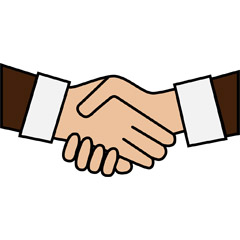 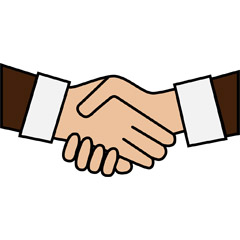 特別展「三浦綾子の描いた戦争－『銃口』2015年5月15日（金）－5月28日（木）旭川大学 北辰会館１階月～土：８時３０分～１８時迄日曜日は休館日昨年から本学と連携協定を結んでいる三浦綾子記念文学館から『銃口』のパネルをお借りし、パネル展示を行います。戦後７０年が経過し、戦争の記憶が薄れつつありますが、これを機に「戦争」や「平和」について考えていただければと思います。　「戦争を知らない世代」の方、「戦争を知っている世代」の方、多くの方々のお越しをお待ちしております。　　　　　　　　　　　　　　　　　　　　　　　　　旭川大学図書館